Внимание!Информация для студентов направления «Государственное и муниципальное управление», обучающихся по профилю «Управление в сфере межрегиональных и межгосударственных связей».В научной библиотеке института появилась литература для изучения китайского  языка: учебники с электронными разговорными курсами, предназначенные для аудирования и рабочие тетради (прописи), просьба, срочно получить данную литературу.С уважением Жданова Е.А.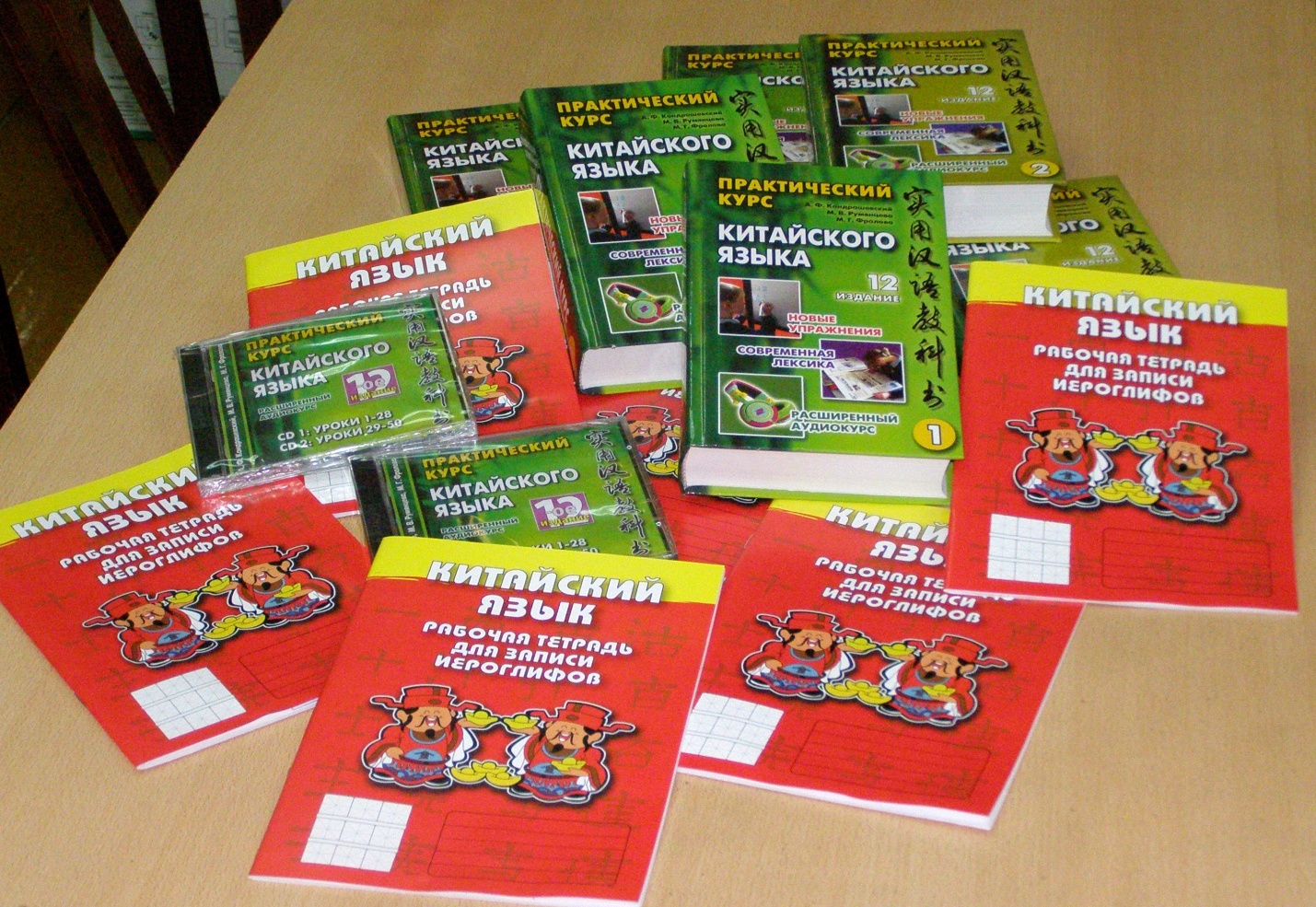 